DALAGUETE MANGO GROWERS’ AND FRUITS PRODUCERS’ COOPERATIVE (DMGFPC)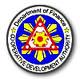 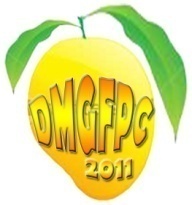 Casay, Dalaguete, CebuTIN: 410-466-783-000CIN #: 0102071109CDA Reg. No: 9520-07019905dmgfpc@yahoo.com.ph								September 23, 2013				Memorandum No. 06, s. 2013To:	All BOD, Members, Treasurer and SecretarySir/Madam:	Warm Greetings!	This is to remind you that there will be a BOD and or Membership Meeting on September 29, Sunday, 2013 at 2:00 in the afternoon at Mr. Isidoro Entoma’s paternal house at ACADAB, Casay, Dalaguete, Cebu.	Agenda are the following:Resolution forwarded to the Office of the Provincial Board, 2nd district of CebuHealth AssistanceSeminar about FarmingPINAKBIT SeedlingsMOA with Php 300DOLE Application and Goat Raising Livelihood Program ReportOther MattersAttendance is desired.								VICENTE LENARES								Chairman, DMGFP